Publicado en Madrid el 06/11/2019 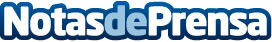 Césped artificial, la alternativa más sostenible y barata según expertos de Global CéspedDesde hace una década, la instalación de césped artificial seduce a particulares y consistorios gracias a sus avances y ventajas respecto a la hierba natural. Además, su colocación suele darse justo en esos momentos de menor uso de las superficies y es bastante rápida, por lo que su durabilidad y su menor consumo de agua han llegado a colocar el césped artificial en la órbita del deporte profesional, jardines particulares, espacios públicos, parques y campos municipales con mucha fuerza la última décadaDatos de contacto:Global Césped - Césped Artificial Madrid696013739Nota de prensa publicada en: https://www.notasdeprensa.es/cesped-artificial-la-alternativa-mas_1 Categorias: Nacional Interiorismo Consumo Jardín/Terraza Construcción y Materiales http://www.notasdeprensa.es